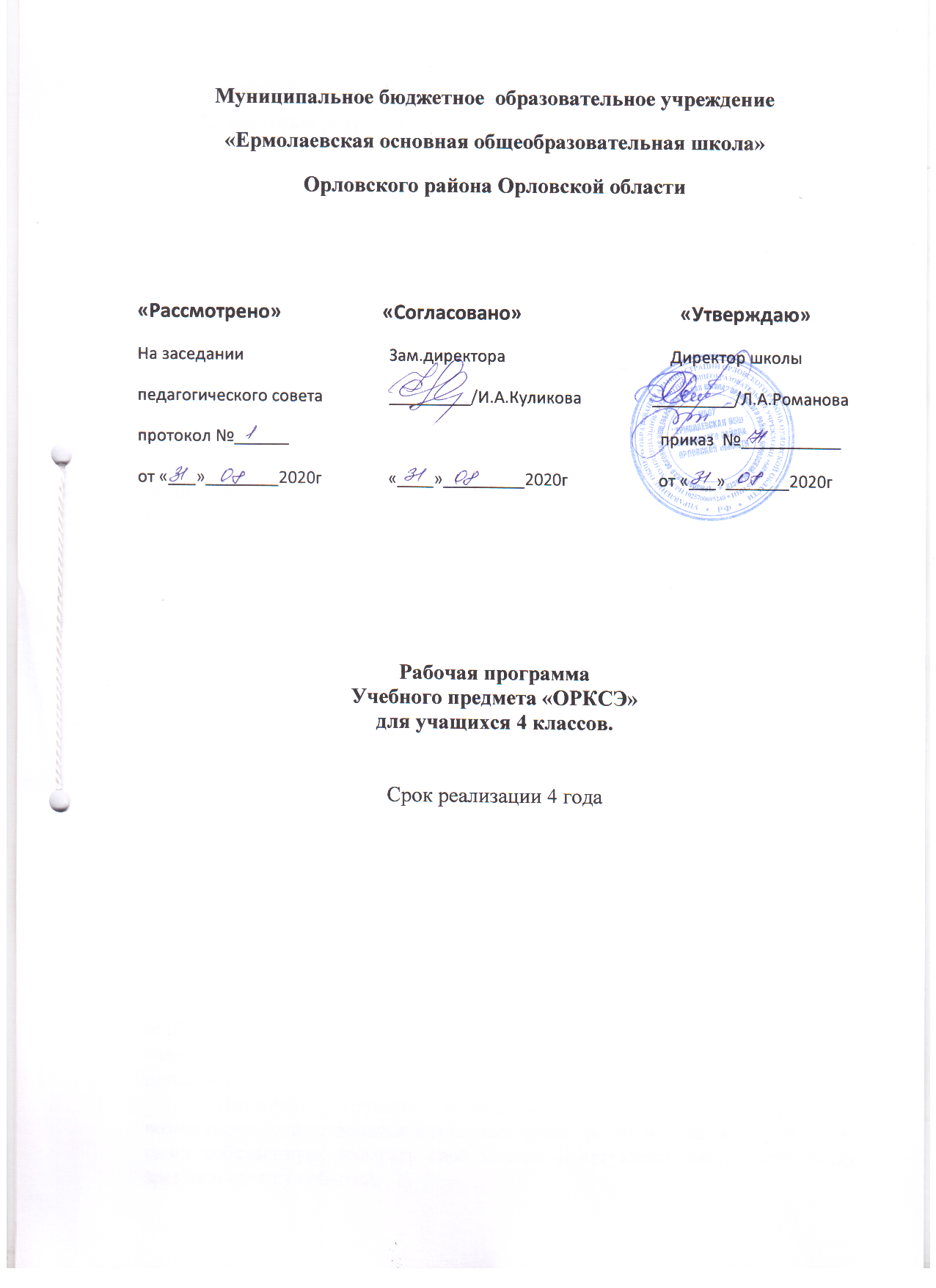 I. Планируемые результаты освоения программы курса Личностные результаты:− формирование основ российской гражданской идентичности, чувства гордости за свою Родину;− формирование образа мира как единого и целостного при разнообразии культур, национальностей, религий, воспитание доверия и уважения к истории и культуре всех народов;− развитие самостоятельности и личной ответственности за свои поступки на основе представлений о нравственных нормах, социальной справедливости и свободе;− развитие этических чувств как регуляторов морального поведения -воспитание доброжелательности и эмоционально-нравственной отзывчивости, понимания и сопереживания чувствам других людей; − развитие начальных форм регуляции своих эмоциональных состояний;− развитие навыков сотрудничества со взрослыми и сверстниками в различных социальных ситуациях, умений не создавать конфликтов и находить выходы из спорных ситуаций;− наличие мотивации к труду, работе на результат, бережному отношению к материальным и духовным ценностям.Метапредметные результаты:− овладение способностью принимать и сохранять цели и задачи учебной деятельности, а также находить средства её осуществления;− формирование умений планировать, контролировать и оценивать учебные действия в соответствии с поставленной задачей и условиями её реализации; -определять наиболее эффективные способы достижения результата; вносить соответствующие коррективы в их выполнение на основе оценки и с учётом характера ошибок; понимать причины успеха/неуспеха учебной деятельности;− адекватное использование речевых средств и средств информационно-коммуникационных технологий для решения различных коммуникативных и познавательных задач;− умение осуществлять информационный поиск для выполнения учебных заданий;− овладение навыками смыслового чтения текстов различных стилей и жанров, осознанного построения речевых высказываний в соответствии с задачами коммуникации;− овладение логическими действиями анализа, синтеза, сравнения, обобщения, классификации, установления аналогий и причинно-следственных связей, построения рассуждений, отнесения к известным понятиям;− готовность слушать собеседника, вести диалог, признавать возможность существования различных точек зрения и права каждого иметь свою собственную; излагать своё мнение и аргументировать свою точку зрения и оценку событий;− определение общей цели и путей её достижения, умение
договориться о распределении ролей в совместной деятельности; − адекватно оценивать собственное поведение и поведение
окружающих.Предметные результаты:− знание, понимание и принятие обучающимися ценностей: Отечество, нравственность, долг, милосердие, миролюбие, как основы культурных традиций многонационального народа России;− знакомство с основами светской и религиозной морали, понимание их значения в выстраивании конструктивных отношений в обществе;− формирование первоначальных представлений о светской этике, религиозной культуре и их роли в истории и современности России;− осознание ценности нравственности и духовности в человеческой жизни.II. Основные содержательные курса «Основы православной культуры»Изучение основ православной культуры учащимся 4 класса реализуется по следующим взаимосвязанным содержательным линиям:1. Понятие «священный» в отношении к родной истории и культуре. Связанное значение Государственных символов России. Особая роль православия в истории и становлении духовности и культуры России.2. Священные страницы истории Отечества. Дни Победы в Российском историческом календаре. Память о народном и воинском подвиге в отечественной истории и культуре.3. Всемирно известные памятники православной культуры России − храмы, книги, монастыри.4. Нравственные идеалы в отечественной истории, литературе и культуре.5. Православные традиции патриотического и социального служения в современной России.6. Семейные ценности в российской, исторической, отечественной культуре и современной жизни.7. Возрождение православной культуры России в конце ХIХ начале ХХ века.8. Нравственные основы православной культуры России: доброведение и доброделание.9. Азбука духовно-нравственной жизни: благодарность, дружба, ответственность, честность, осторожность, трудолюбие, милосердие.Содержание курсаРаздел 1.Введение. Духовные ценности и нравственные идеалы в жизни человека и общества.Россия − наша Родина.Раздел 2.Основы православной культуры.Культура и религия. Человек и Бог в православии. Православная молитва. Библия и Евангелие. Проповедь Христа. Христос и его крест. Пасха. Православное учение о человеке. Совесть и раскаяние. Заповеди. Милосердие и сострадание. Золотое правило этики. Храм. Икона. Творческие работы учащихся. Подведение итогов. Как христианство пришло на Русь. Подвиг. Заповеди блаженств. Зачем творить добро? Чудо в жизни христианина. Православие в божем суде. Таинство пичастия. Монастырь. Отношение христианина к природе. Христианская семья. Защита Отечества. Христианин в труде. Раздел 3. Духовные традиции многонационального народа России.Итоговая презентация творческих проектов учащихся. Этот раздел − итоговый, обобщающий и оценочный. Предусматривает подготовку и презентацию творческих проектов на основе изученного материала. Проекты могут быть как индивидуальными, так и коллективными. На презентацию приглашаются родители. Духовные традиции многонационального народа России.Итоговая презентация творческих проектов учащихся. ТЕМАТИЧЕСКОЕ ПЛАНИРОВАНИЕ  4 класс№ п/пНазвание разделаКол-во часов1Введение. Духовные ценности и нравственные идеалы в жизни человека и общества.12Основы православной культуры.283Духовные традиции многонационального народа России.5ИТОГО:ИТОГО:34№ п/пТема раздела/урокаДатаДатаПримечание№ п/пТема раздела/урокаПлан ФактПримечание1.Введение. Этика – наука о нравственной жизни человекаРаздел 1.  Этика общения. 4 чРаздел 1.  Этика общения. 4 чРаздел 1.  Этика общения. 4 чРаздел 1.  Этика общения. 4 чРаздел 1.  Этика общения. 4 ч2.Добрым жить на белом свете веселей.3.Правила общения для всех.4.От добрых дел – добрые слова и поступки5.Каждый интересенРаздел 2. Этикет. 4 чРаздел 2. Этикет. 4 чРаздел 2. Этикет. 4 чРаздел 2. Этикет. 4 чРаздел 2. Этикет. 4 ч6.Премудрости этикета7.Красота этикета8.Простые школьные и домашние правила этикета9.Чистый ручеек нашей речиРаздел 3 .Этика человеческих отношений. 4 чРаздел 3 .Этика человеческих отношений. 4 чРаздел 3 .Этика человеческих отношений. 4 чРаздел 3 .Этика человеческих отношений. 4 чРаздел 3 .Этика человеческих отношений. 4 ч10.В развитии добрых чувств – творение души11.Природа – волшебные двери к добру и доверию12.Чувство Родины13.Жизнь протекает среди людейРаздел 4. Этика отношений в коллективе. 3 чРаздел 4. Этика отношений в коллективе. 3 чРаздел 4. Этика отношений в коллективе. 3 чРаздел 4. Этика отношений в коллективе. 3 чРаздел 4. Этика отношений в коллективе. 3 ч14.Чтобы быть коллективом15.Коллектив начинается с меня16.Мой класс – мои друзьяРаздел 5. Простые и нравственные истины.4 чРаздел 5. Простые и нравственные истины.4 чРаздел 5. Простые и нравственные истины.4 чРаздел 5. Простые и нравственные истины.4 чРаздел 5. Простые и нравственные истины.4 ч17.Жизнь священна18.Человек рожден для добра19.Милосердие – закон жизни20.Жить во благо себе и другимРаздел 6. Душа обязана трудиться. 4 чРаздел 6. Душа обязана трудиться. 4 чРаздел 6. Душа обязана трудиться. 4 чРаздел 6. Душа обязана трудиться. 4 чРаздел 6. Душа обязана трудиться. 4 ч21.Следовать нравственной установке22.Достойно жить среди людей23.Уметь понять и простить24.Простая этика поступковРаздел 7. Посеешь поступок – пожнешь характер. 4 чРаздел 7. Посеешь поступок – пожнешь характер. 4 чРаздел 7. Посеешь поступок – пожнешь характер. 4 чРаздел 7. Посеешь поступок – пожнешь характер. 4 чРаздел 7. Посеешь поступок – пожнешь характер. 4 ч25.Общение и источники преодоления зла26.Ростки нравственного опыта поведения27.Доброте сопутствует терпение28.Действия с приставкой «со»Раздел 8. Судьба и родина едины. 4 чРаздел 8. Судьба и родина едины. 4 чРаздел 8. Судьба и родина едины. 4 чРаздел 8. Судьба и родина едины. 4 чРаздел 8. Судьба и родина едины. 4 ч29.С чего начинается Родина30.В тебе рождается патриот и гражданин31.Человек – чело века32.Слово, обращенное к себе33.Подготовка к творческим работам учащихся34.Презентация творческих проектов учащихся. Подведение итогов